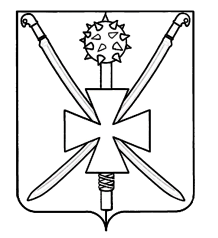 АДМИНИСТРАЦИЯ АТАМАНСКОГО СЕЛЬСКОГО ПОСЕЛЕНИЯ ПАВЛОВСКОГО РАЙОНА    ПОСТАНОВЛЕНИЕот 09.08.2018г.                                                                                                № 86ст-ца Атаманская «Об утверждении ведомственной целевой программы «Развитие физической культуры и спорта на территории Атаманского сельского поселения Павловского района на 2018-2019 годы»	В соответствии с Федеральным законом от 06 октября 2003 года № 131-ФЗ «Об общих принципах организации местного самоуправления в Российской Федерации», Уставом Атаманского сельского поселения Павловского района, решением Совета Атаманского сельского поселения Павловского района от 24 мая 2018 года № 62/185 «О внесении изменений в решение Совета Атаманского сельского поселения Павловского района от 12 декабря 2017 года № 53/168 «О бюджете  Атаманского сельского поселения Павловского района на 2018 год», постановляю:         1. Утвердить ведомственную целевую программу «Развитие физической культуры и спорта на территории Атаманского сельского поселения Павловского района на 2018-2019 годы» (приложение № 1).          2. Утвердить Перечень мероприятий ведомственной целевой программы «Развитие физической культуры и спорта на территории Атаманского сельского поселения Павловского района на 2018-2019 годы» (приложение № 2).         3. Признать утратившим силу:         - постановление администрации Атаманского сельского поселения Павловского района от 05 апреля 2018 года № 42 «Об утверждении ведомственной целевой программы «Развитие физической культуры и спорта на территории Атаманского сельского поселения Павловского района в 2018 году»;         - постановление администрации Атаманского сельского поселения Павловского района от 31 мая 2018 года № 62 «Об утверждении ведомственной целевой программы «Развитие физической культуры и спорта на территории Атаманского сельского поселения Павловского района в 2018 году».         4. Обнародовать настоящее постановление на официальном сайте администрации Атаманского сельского поселения Павловского района www.atamanskoesp.ru.2         5. Контроль за выполнением настоящего постановления оставляю за собой.         6. Постановление вступает в силу с момента подписания и распространяется на правоотношения, возникшие с 01 января 2018 года.Глава  Атаманского сельского поселения  Павловского района                                                                                    Е.А. Сахно